提交WTSA-16（2016年10月24日-11月3日，突尼斯哈马马特）的非洲共同提案赞同补遗1-32的成员国（22个）：阿尔及利亚、贝宁、布隆迪、喀麦隆、中非共和国、科特迪瓦、埃及、加纳、几内亚共和国、肯尼亚、马里、莫桑比克、尼日尔、尼日利亚、塞内加尔、南非、苏丹、坦桑尼亚、乍得、多哥、突尼斯、津巴布韦。*赞同补遗33的成员国（16个）：布隆迪、中非共和国、乍得、埃及、几内亚共和国、马拉维、马达加斯加、尼日利亚、卢旺达、南非、苏丹、冈比亚、突尼斯、乌干达、赞比亚和津巴布韦。______________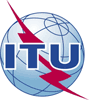 世界电信标准化全会（WTSA-16）
2016年10月25日-11月3日，哈马马特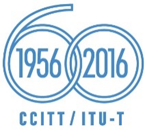 全体会议全体会议文件 42(Rev.2)-C2016年10月10日原文：英文非洲电信联盟各主管部门非洲电信联盟各主管部门非洲电信联盟各主管部门有关全会工作的非洲共同提案有关全会工作的非洲共同提案有关全会工作的非洲共同提案摘要：C42/ADD号非洲共同提案非洲共同
提案编号描述1AFCP/B第[AFCP-1]新决议草案评估世界电信标准化全会各项决议的实施情况12(Rev.1)AFCP/1MOD第1号决议本文稿对第1号决议的部分条款做了极少量的修订，目的在于推动国际电联为完善ITU-T的职能筹措资源。2(Rev.1)AFCP/11MOD第11号决议对第11号决议的修订体现了有关加强替代性银行服务的原则，而且非洲提议审议上述议题的相关问题。3(Rev.1)AFCP/18MOD第18号决议对第18号修订决议的各项拟议修订旨在纳入有关涉及国际电联三个局之间协调的第57号决议，以加强协调，同时以协调方式进行各研究组工作的分配。4(Rev.1)AFCP/29MOD第29号决议此修订涉及电信网络方面所发生的显著变化以及服务在这些网络中配置的方法，尤其涉及各国国界之间的网络。5(Rev.1)AFCP/31MOD第31号决议此文稿提出有必要考虑永久性免除发展中国家非盈利性部门准成员的会费。6(Rev.1)AFCP/32MOD第32号决议对第32号决议的修订体现了上述有关加强电子工作方法（EWM）使用的原则。7AFCP/57SUP第57号决议提议删除此决议，并将其纳入有关国际电联三个局之间协调的第18号决议，以加强协调，同时以协调方式进行各研究组工作的分配。8(Rev.1)AFCP/69MOD第69号决议此修订注重于防范封锁一些成员国之类的不公正、歧视性行动的做法。9(Rev.1)AFCP/72MOD第72号决议此修订针对人体暴露于电磁场测量问题，提议鼓励国际电联三个局之间的合作以及ITU-T第5研究组与相关ITU-R研究组以及其他外部机构之间的合作，同时提高公众的认识。10(Rev.1)AFCP/76MOD第76号决议此修订考虑向发展中国家宣传C&I项目的实施，同时考虑设立进行一致性测试的次区域试验室（或中心），同时为引入ITU-T标志做准备。11AFCP/SG3此文稿请WTSA-16批准ITU-T第3研究组确定的五份建议书：1	建立和连接区域性IXP以降低国际互联网连接成本；2	普遍服务的国际问题；3	有关下一代网络计费和结算原则的D271修订建议书；4	确定国际移动漫游费率的方法原则；5	用于市场定义和确定具有显著市场支配力（SMP）之运营商的原则。20AFCP/20MOD第20号决议分配和管理国际电信编号、命名、寻址和识别资源的程序23AFCP/49MOD第49号决议电话号码变址（ENUM）24AFCP/50MOD第50号决议网络安全25AFCP/52MOD第52号决议抵制和打击垃圾信息26AFCP/54MOD第54号决议创建区域组并向区域组提供帮助27AFCP/60MOD第60号决议识别和编号系统的演进，以跟上包括物联网（IoT）在内的新兴技术趋势28AFCP/61MOD第61号决议抵制和打击对国际电信码号资源的挪用和滥用21AFCP/44MOD第44号决议缩小发展中国家1与发达国家之间的标准化工作差距22AFCP/47MOD第47号决议国家代码顶级域名和地名29AFCP/65MOD第65号决议主叫方号码传送、主叫线路标识和始发标识30AFCP/68MOD第68号决议落实关于世界电信标准化全会不断演进的作用的第122号决议（2010年，瓜达拉哈拉，修订版）31AFCP/78MOD第78号决议促使普及电子卫生服务的信息通信技术应用和标准14AFCP/A第[AFCP-3]新决议草案OTT运营商及服务15AFCP/C第[AFCP-4]新决议草案电信标准化部门参与《国际电信规则》的修订和定期审议16AFCP/D第[AFCP-5]新决议草案ITU-T在打击和遏制电信/ICT假冒设备方面可发挥的作用17AFCP/E第[AFCP-6]新决议草案ITU-T为提高对服务质量相关最佳做法和政策的认识而推出的举措18AFCP/F第[AFCP-7]新决议草案推广移动金融服务13AFCP/G第[AFCP-2]新决议草案利用信息通信技术缩小普惠金融差距32AFCP/H一般性问题非洲成员国有关ITU-T重组的立场19AFCP/A.1NOC A.1建议书19AFCP/A.12NOC A.12建议书19AFCP/A.13NOC A.13建议书33*AFCP/33拟议的第[AFCP-8]号新决议
促进《智慧非洲宣言》的实施